Publicado en Quebec, Canadá el 08/02/2024 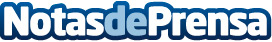 Artisan Studios presenta el nuevo JRPG de acción Lost HelldenEl nuevo tráiler teaser muestra un primer vistazo a Lost Hellden, un estilizado JRPG de acción dibujado a mano que llegará a PC y consolas en 2025Datos de contacto:Ziran ComunicaciónZiran Comunicación654789321Nota de prensa publicada en: https://www.notasdeprensa.es/artisan-studios-presenta-el-nuevo-jrpg-de Categorias: Artes Visuales Entretenimiento Software Gaming http://www.notasdeprensa.es